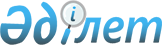 Об определении размера и порядка оказания жилищной помощи населению Осакаровского районаРешение Осакаровского районного маслихата Карагандинской области от 17 мая 2024 года № 19/188. Зарегистрировано в Департаменте юстиции Карагандинской области 20 мая 2024 года № 6601-09
      В соответствии со статьей 97 Закона Республики Казахстан "О жилищных отношениях", статьей 6 Закона Республики Казахстан "О местном государственном управлении и самоуправлении в Республике Казахстан", районный маслихат РЕШИЛ:
      1. Определить размер и порядок оказания жилищной помощи населению Осакаровского района согласно приложению 1 к настоящему решению.
      2. Признать утратившим силу некоторые решения Осакаровского районного маслихата согласно приложению 2 к настоящему решению.
      3. Настоящее решение вводится в действие по истечению десяти календарных дней после дня его первого официального опубликования. Размер и порядок оказания жилищной помощи в Осакаровском районе
      1. Жилищная помощь предоставляется за счет средств местного бюджета малообеспеченным семьям (гражданам) (далее – услугополучатель), постоянно зарегистрированным и проживающим в Осакаровском районе в жилище, которое находится на праве собственности как единственное жилище на территории Республики Казахстан, а также нанимателям (поднанимателям) жилища из государственного жилищного фонда и жилища, арендованного местным исполнительным органом в частном жилищном фонде, на оплату:
      расходов на управление объектом кондоминиума и содержание общего имущества объекта кондоминиума, в том числе капитальный ремонт общего имущества объекта кондоминиума;
      потребления коммунальных услуг и услуг связи в части увеличения абонентской платы за телефон, подключенный к сети телекоммуникаций;
      расходов за пользование жилищем из государственного жилищного фонда и жилищем, арендованным местным исполнительным органом в частном жилищном фонде.
      Расходы услугополучателя, принимаемые к исчислению жилищной помощи, определяются как сумма расходов по каждому из вышеуказанных направлений.
      2. Назначение жилищной помощи осуществляется государственным учреждением "Отдел занятости и социальных программ Осакаровского района" (далее - услугодатель).
      3. Совокупный доход услугополучателя исчисляется услугодателем, в порядке, определяемом приказом Министра промышленности и строительства Республики Казахстан "Об утверждении Правил предоставления жилищной помощи" от 8 декабря 2023 года № 117 (зарегистрирован в Реестре государственной регистрации нормативных правовых актов под № 33763) (далее - Правила).
      4. Жилищная помощь определяется как разница между суммой оплаты расходов на управление объектом кондоминиума и содержание общего имущества объекта кондоминиума, в том числе капитальный ремонт общего имущества объекта кондоминиума, потребление коммунальных услуг и услуг связи в части увеличения абонентской платы за телефон, подключенный к сети телекоммуникаций, пользование жилищем из государственного жилищного фонда и жилищем, арендованным местным исполнительным органом в частном жилищном фонде, и предельно допустимым уровнем расходов услугополучателя на эти цели.
      Предельно допустимый уровень расходов к совокупному доходу услугополучателя установлен в размере десяти (10) процентов.
      При назначении жилищной помощи принимается норма площади в размере не менее 15 (пятнадцати) квадратных метров и не более 18 (восемнадцати) квадратных метров полезной площади на человека, но не менее однокомнатной квартиры или комнаты в общежитии.
      5. Выплата компенсации повышения тарифов абонентской платы за оказание услуг телекоммуникации социально защищаемым гражданам осуществляется в соответствии с приказом Министра цифрового развития, инноваций и аэрокосмической промышленности Республики Казахстан от 28 июля 2023 года № 295/НҚ "Об определении размера и утверждении Правил компенсации повышения тарифов абонентской платы за оказание услуг телекоммуникаций социально защищаемым гражданам" (зарегистрирован в Реестре государственной регистрации нормативных правовых актов под № 33200).
      6. Услугополучатель (либо его представитель в силу полномочия, основанного на доверенности, законодательстве, решении суда либо административном акте) обращается за назначением жилищной помощи один раз в квартал в некоммерческое акционерное общество "Государственная корпорация "Правительство для граждан" (далее – Государственная корпорация) или веб-портал "электронного правительства" согласно Правилам.
      Срок рассмотрения документов и принятия решения о предоставлении жилищной помощи либо мотивированный ответ об отказе со дня принятия полного комплекта документов от Государственной корпорации либо через веб-портал "электронного правительства" составляет 8 (восемь) рабочих дней.
      7. Жилищная помощь оказывается по предъявленным поставщиками счетам о ежемесячных взносах на управление объектом кондоминиума и содержание общего имущества объекта кондоминиума, в том числе капитальный ремонт общего имущества объекта кондоминиума согласно смете расходов и счетам на оплату коммунальных услуг за счет бюджетных средств услугополучателям.
      8. Назначение жилищной помощи услугополучателям осуществляется в пределах средств, предусмотренных в бюджете района на соответствующий финансовый год.
      9. Выплата жилищной помощи услугополучателю осуществляется услугодателем через банки второго уровня путем перечисления начисленных сумм на лицевые счета получателей жилищной помощи или поставщиков услуг. Перечень признанных утратившими силу некоторых решений Осакаровского районного маслихата
      1. Решение Осакаровского районного маслихата от 25 октября 2011 года № 414 "Об утверждении Правил предоставления жилищной помощи населению Осакаровского района" (зарегистрировано в Реестре государственной регистрации нормативных правовых актов под № 8-15-151).
      2. Решение Осакаровского районного маслихата от 13 марта 2012 года № 27 "О внесении изменений и дополнений в решение 52 сессии Осакаровского районного маслихата от 25 октября 2011 года № 414 "Об утверждении Правил предоставления жилищной помощи населению Осакаровского района" (зарегистрировано в Реестре государственной регистрации нормативных правовых актов под № 8-15-166).
      3. Решение Осакаровского районного маслихата от 9 ноября 2012 года № 111 "О внесении изменений в решение 52 сессии Осакаровского районного маслихата от 25 октября 2011 года № 414 "Об утверждении Правил предоставления жилищной помощи населению Осакаровского района" (зарегистрировано в Реестре государственной регистрации нормативных правовых актов под № 2002).
      4. Решение Осакаровского районного маслихата от 27 марта 2013 года № 160 "О внесении изменений и дополнения в решение Осакаровского районного маслихата от 25 октября 2011 года № 414 "Об утверждении Правил предоставления жилищной помощи населению Осакаровского района" (зарегистрировано в Реестре государственной регистрации нормативных правовых актов под № 2313).
      5. Решение Осакаровского районного маслихата от 25 декабря 2013 года № 260 "О внесении изменений в решение Осакаровского районного маслихата от 25 октября 2011 года № 414 "Об утверждении Правил предоставления жилищной помощи населению Осакаровского района" (зарегистрировано в Реестре государственной регистрации нормативных правовых актов под № 2524).
      6. Решение Осакаровского районного маслихата от 25 июня 2014 года № 334 "О внесении изменения в решение Осакаровского районного маслихата от 25 октября 2011 года № 414 "Об утверждении Правил предоставления жилищной помощи населению Осакаровского района" (зарегистрировано в Реестре государственной регистрации нормативных правовых актов под № 2697).
      7. Решение Осакаровского районного маслихата от 19 февраля 2016 года № 610 "О внесении изменения в решение 52 сессии Осакаровского районного маслихата от 25 октября 2011 года № 414 "Об утверждении Правил предоставления жилищной помощи населению Осакаровского района" (зарегистрировано в Реестре государственной регистрации нормативных правовых актов под № 3704).
      8. Решение Осакаровского районного маслихата от 20 июня 2018 года № 478 "О внесении изменения и дополнений в решение Осакаровского районного маслихата от 25 октября 2011 года № 414 "Об утверждении Правил предоставления жилищной помощи населению Осакаровского района" (зарегистрировано в Реестре государственной регистрации нормативных правовых актов под № 4836).
      9. Решение Осакаровского районного маслихата от 30 декабря 2019 года № 793 "О внесении изменений в решение 52 сессии Осакаровского районного маслихата от 25 октября 2011 года № 414 "Об утверждении Правил предоставления жилищной помощи населению Осакаровского района" (зарегистрировано в Реестре государственной регистрации нормативных правовых актов под № 5673).
      10. Решение Осакаровского районного маслихата от 10 марта 2021 года № 43 "О внесении изменений в решение 52 сессии Осакаровского районного маслихата от 25 октября 2011 года № 414 "Об утверждении Правил предоставления жилищной помощи населению Осакаровского района" (зарегистрировано в Реестре государственной регистрации нормативных правовых актов под № 6250).
					© 2012. РГП на ПХВ «Институт законодательства и правовой информации Республики Казахстан» Министерства юстиции Республики Казахстан
				
      Председатель районного маслихата

К. Саккулаков
Приложение 1 к решению
Осакаровского районного маслихата
от 17 мая 2024 года
№ 19/188Приложение 2 к решению
Осакаровского районного маслихата
от 17 мая 2024 года
№ 19/188